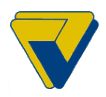 VIEŠOJI ĮSTAIGA „PANEVĖŽIO VERSLO KONSULTACINIS CENTRAS“2019 METŲ VEIKLOS ATASKAITA2020, Panevėžys2019 METŲ ATASKAITA VšĮ „Panevėžio verslo konsultacinis centras“ – ne pelno siekianti organizacija, įsteigta smulkiam ir vidutiniam verslui skatinti Panevėžyje ir jo regione.Įstaigos misija – skatinti visuomenės verslumą ir užimtumą teikiant kokybiškas, rinkos poreikius atitinkančias paslaugas, siekiant sukurti konkurencingą, verslui palankią bei patrauklią aplinką Panevėžio regione. VšĮ „Panevėžio verslo konsultacinis centras“ įgyvendindama savo veiklą remiasi parengtu 2019 – 2023 m. strateginiu veiklos planu ir veikia siekdama šių tikslų:1. Didinti Panevėžio regiono konkurencingumą, skatinant visuomenės verslumą, verslo plėtrą ir užimtumo didėjimą.   2. Siekti Panevėžio ir kitų Lietuvos regionų ekonominio ir socialinio vystymosi, teikiant kokybiškas, rinkos poreikius atitinkančias paslaugas.3. Gerinti VšĮ „Panevėžio verslo konsultacinis centras“  įvaizdį ir didinti žinomumą Panevėžio regiono ir šalies mastu.VšĮ „Panevėžio verslo konsultacinis centras“ aukščiausias valdymo organas yra visuotinis dalininkų susirinkimas. Įstaigai vadovauja direktorius.Įstaigos dalininkai: Panevėžio miesto savivaldybė ir Panevėžio pramonės, prekybos ir amatų rūmai, kurių įnašai yra po 434,43 Eur. Bendra dalininkų įnašų suma – 868,86 Eur. Dalininkai per finansinius metus nesikeitė.2019 metais vyko trys dalininkų susirinkimai: 2019 m. vasario 1 d., 2019 m. balandžio 4 d. ir 2019 m. birželio 11 d. 2019 metų pradžioje VšĮ „Panevėžio verslo konsultacinis centras“ dirbo 8 darbuotojai (6 darbuotojai dirbo pilną darbo dieną, 2 darbuotojai nepilną darbo dieną). Metų pabaigoje dirbo 9 darbuotojai (5 darbuotojai pilną darbo dieną, 3 darbuotojai nepilną darbo dieną, 1 darbuotojas vaiko priežiūros atostogose). Vidutinis metinis darbuotojų skaičius 2019 metais – 8 darbuotojai.Per ataskaitinius finansinius 2019 metus įstaiga gavo 199 958,67 Eur veiklos pajamų, iš jų finansavimo pajamos sudarė 118 069,61 Eur. Pajamų už suteiktas paslaugas per ataskaitinį laikotarpį VšĮ „Panevėžio verslo konsultacinis centras“ uždirbo 81 889,06 Eur. Tai pajamos už mokymus, įmonių steigimo dokumentų ruošimą bei keitimą, pajamos už paraiškų ruošimą, mokymus, konsultacijas, projektų ruošimą ir įgyvendinimą. Per ataskaitinius finansinius 2019 metus VšĮ „Panevėžio verslo konsultacinis centras“ patyrė 179 185,69 Eur sąnaudų (darbo užmokestis, ilgalaikio materialaus turto nusidėvėjimas ir nematerialaus turto amortizacija, patalpų išlaikymo sąnaudos, ryšių ir komunikacijos paslaugų sąnaudos, transporto išlaikymo sąnaudos, kanceliarinės prekės, skelbimų ir reklamos sąnaudos, draudimo sąnaudos, bankinių paslaugų, įvairių projektų įgyvendinimo ir kitos sąnaudos). 2019 metų VšĮ „Panevėžio verslo konsultacinis centras“ veiklos rezultatas 20 773 Eur pelnas prieš apmokestinimą. Darbuotojų darbo užmokesčiui ir su tuo susijusiems mokesčiams buvo skirta 116 280,08 Eur iš kurių 66 142,64 Eur pagrindinei veiklai ir 50 137,44 Eur projektinei veiklai. Per ataskaitinį laikotarpį įstaigos vadovui priskaičiuota 25 526,01 Eur darbo užmokesčio ir 12 314,24 Eur už vadovavimą projektams. Vyriausiajam buhalteriui priskaičiuota 2 146,90 Eur darbo užmokesčio (buhalteris dirbo nepilną darbo dieną 7,5 h/sav.) ir kaip projektų LLI-131 „Businesssupport“, LLI-138 „BEE“, LLB-1-117 „GREEN AGRICULTURE“ apskaitą tvarkančiam finansininkui priskaičiuota 4 099,20 Eur darbo užmokesčio. VšĮ „Panevėžio verslo konsultacinis centras“ dirbančiam apskaitininkui priskaičiuota 5 635,39 Eur darbo užmokesčio ir 2 881,89 Eur darbo užmokesčio kaip projekto LLI-404 „New skills“ apskaitą tvarkančiam finansininkui. 2019 metais toliau buvo vykdomas projektas „Asmenų su negalia socialinė įtrauktis į darbo rinką“ (New Skills) Nr. LLI-404 (projekto trukmė 2018-03-01 – 2020-02-29), finansuojamas pagal  Interreg V-A Latvija-Lietuva programą 2014-2020. Pradėti įgyvendinti projektai 2019 metais: „Kūrybingų ir darbingų ekonomiškai neaktyvių Panevėžio miesto gyventojų verslumo skatinimas” (#HOBISVERSLUI), Nr. 08.6.1-ESFA-V-911-06-0009 (projekto trukmė 2019-04-12 – 2020-04-12), finansuojamas Europos socialinio fondo lėšomis.„Žalioji žemdirbystė abipus sienų“ (BAG), Nr. ENI-LLB-1-117  (projekto trukmė 2019-02-01 – 2021-01-31), finansuojamas Europos kaimynystės priemonės (EKP) lėšomis.2019 metais baigti įgyvendinti 4 projektai:„Užimtumas ir verslumas be sienų” (BEE), Nr. LLI-138 (projekto trukmė 2017-04-01 – 2019-03-31), finansuojamas pagal Interreg V-A Latvija-Lietuva programą 2014-2020.„Verslo paramos kūrimas ir prieinamumo gerinimas Žiemgaloje, Kuržemėje ir Šiaurės Lietuvoje/ Parama verslui”, Nr. LLI-131 (projekto trukmė 2017-04-01 – 2019-03-31), finansuojamas pagal Interreg V-A Latvija-Lietuva programą 2014-2020.„DECO2 – Pagrindinių gebėjimų ugdymas, naudojant skaitmeninės eros galimybes”, Nr. 2017-1-LT01-KA202-035273 (projekto trukmė 2017-09-01 – 2019-08-31), finansuojamas Europos komisijos lėšomis.„Darbingų ekonomiškai neaktyvių Panevėžio miesto gyventojų verslumo skatinimas” (#METASVERSLUI), Nr. 08.6.1-ESFA-V-911-06-0008 (projekto trukmė 2018-11-27 – 2019-11-27), finansuojamas Europos socialinio fondo lėšomis. Įgyvendinant projektą „Asmenų su negalia socialinė įtrauktis į darbo rinką“ (New Skills) Nr. LLI-404, per 2019-uosius metus įvyko du darbo grupės susitikimai. Vienas jų organizuotas vykdančiojo partnerio, Anykščių menų inkubatoriaus, antrasis suorganizuotas Panevėžyje, VšĮ „Panevėžio verslo konsultacinis centras“. Taip pat, pasibaigus pirmiesiems projekto vykdymo metams, rezultatai bei tolimesnė darbų eiga aptarti projekto iniciatyvinės grupės susitikime Anykščiuose, kartu su Jelgavos, Panevėžio bei Anykščių organizacijomis, kurių veikla susijusi ir orientuota į asmenis su negalia. Jelgavoje buvo suorganizuotas paskutinis ekspertų grupės susitikimas, kurio metu aptarti paskutinieji kuriamos metodologijos aspektai. Įgyvendinant projekto įsipareigojimus, VšĮ „Panevėžio verslo konsultacinis centras“ buvo suorganizuoti antrieji 3 dienų mentorių mokymai, kuriuose sudalyvavo 26 asmenys. Taip pat asmenims su negalia, 2019 metų pabaigoje buvo suorganizuoti 5 trijų dienų trukmės užsiėmimų ciklai: verslumo, apskaitos pradmenų, darbo su apskaitos programa, informacinių technologijų pagrindų bei marketingo socialiniuose tinkluose tematikomis.Iš šio projekto lėšų per 2019-uosius metus buvo įsigyti 3 nešiojamieji kompiuteriai su MS Office programine įranga, oro kondicionierius bei 2 roletai klasės langams. 2019 metais baigti įgyvendinti projektaiĮgyvendinant projektą „Užimtumas ir verslumas be sienų” (BEE) 2019 m. sausio 31 d. ir 2019 m. vasario 27 d. įvyko baigiamieji projekto renginiai – konferencijos Anykščiuose ir Duobelėje, kurių metu buvo pristatyta projekto įgyvendinimo laikotarpiu organizuotose dirbtuvėse sukurtų gaminių paroda. 2019 m. kovo 27-28 d. įvyko antrasis projekto koordinacinio komiteto dalyvių susitikimas ir paskutinis  partnerių susitikimas Duobelėje, kuriuose buvo apibendrinti projekto rezultatai, aptartos tęstinumo galimybės. Įgyvendinant projektą „Verslo paramos kūrimas ir prieinamumo gerinimas Žiemgaloje, Kuržemėje ir Šiaurės Lietuvoje/ Parama verslui” (Business Support) 2019 m. vasario 28 d. – 2019 m. kovo 1 d. VšĮ „Panevėžio verslo konsultacinis centras“ suorganizavo partnerių pažintinį vizitą Panevėžyje. Delegacija iš Kuržemės regiono planavimo agentūros lankėsi Panevėžyje norėdami išgirsti ir pamatyti kaip vyksta bendradarbiavimo su verslu procesai Panevėžio miesto ir rajono verslo paramos organizacijose. Per šias dienas svečių iniciatyva įvyko susitikimai su Panevėžio miesto ir Panevėžio rajono savivaldybių atstovais, aplankyti: VšĮ „Panevėžio mokslo ir technologijų parkas“, „Spiečius“ ir „ROBOLABAS“, pristatyta Panevėžio miesto ir rajono vietos veiklos grupių (toliau - VVG) veikla. 2019 m. kovo 6 d. dalyvauta projekto koordinacinio komiteto dalyvių susitikime Bauskėje, Latvijoje. 2019 m. kovo 26 d. VšĮ „Panevėžio verslo konsultacinis centras“ suorganizavo paskutinį projekto renginį – nemokamus komunikavimo mokymus „Facebook marketingas“. Renginyje sudalyvavo 20  Panevėžio miesto ir rajono verslo paramos organizacijų atstovų.Įgyvendinant projektą „DECO2 – Pagrindinių gebėjimų ugdymas, naudojant skaitmeninės eros galimybes”, įvyko 2 tarptautiniai partnerių susitikimai: 2019 m. kovo 4-5 d. Valensijos mieste, Ispanijoje ir 2019 m. liepos 1-4 d. Panevėžyje, Lietuvoje. Susitikimuose dalyvavo du VšĮ „Panevėžio verslo konsultacinis centras“ darbuotojai. Baigta rengti tarptautinė mokymų programa bendrųjų kompetencijų ugdymui, patalpinta nuotolinio mokymo platformoje https://deco-2.weebly.com/online-course.html.Įgyvendinant projektą „Darbingų ekonomiškai neaktyvių Panevėžio miesto gyventojų verslumo skatinimas” (#METASVERSLUI) per 2019 metus buvo parengta 60 ak. val.  neformalaus verslumo mokymo programa, pagal kurią suorganizuoti mokymai dviem grupėms po 11 asmenų, priklausančių ekonomiškai neaktyvių, darbingo amžiaus Panevėžio miesto gyventojų tikslinei grupei. Pirmoji grupė mokymuose dalyvavo 2019 m. kovo 8 d. – 2019 m. balandžio 18 d., antroji mokėsi 2019 m. gegužės 6 d. –2019 m. birželio 6 d. Po teorinių mokymų dalyviams buvo suorganizuoti vizitai – susitikimai su 5 Panevėžio miesto įmonių įkūrėjais. Taip pat, suteikta 44 val. nemokamų verslo konsultacijų. 2019 metais pradėti įgyvendinti projektaiPradėtas įgyvendinti projektas „Kūrybingų ir darbingų ekonomiškai neaktyvių Panevėžio miesto gyventojų verslumo skatinimas” (#HOBISVERSLUI). Projekto metu sukurta 30 ak. val.  neformalaus verslumo mokymo programa (#HOBISVERSLUI). 2019 m. liepos 29 d. – 2019 m. rugpjūčio 12 d. pagal parengtą programą suorganizuoti mokymai pirmai grupei – 11 asmenų, 2019 m. rugsėjo 9-23 d. – antrai grupei – 12 asmenų. 2019 m. spalio 16,28,30 d. ir 2019 m. lapkričio 13, 20, 27 d. toms pačioms grupėms suorganizuoti darbiniai seminarai – kūrybinės praktinės dirbtuvės. 2019 m. vasario 1 d. pradėtas įgyvendinti projektas „Žalioji žemdirbystė abipus sienų“ (BAG) Nr. ENI-LLB-1-117 pagal 2014-2020 metų Europos kaimynystės priemonės Latvijos, Lietuvos ir Baltarusijos bendradarbiavimo per sieną programą. Per 2019-uosius metus įvyko 3 projekto darbo grupės susitikimai, po vieną kiekvieno partnerio šalyje – Duobelėje (Latvija), Kolodišči (Baltarusija) bei Panevėžyje (Lietuva). Taip pat, baigiantis pirmiesiems projekto įgyvendinimo metams, rezultatai bei tolimesnė darbų eiga aptarti projekto iniciatyvinės grupės susitikime pas vykdantįjį partnerį Latvijoje, kartu su Duobelės, Panevėžio bei Minsko valstybinių institucijų, susijusiu su žemės ūkio koordinavimu, atstovais.Įgyvendinant projekto įsipareigojimus, projekto darbuotojai dalyvavo Duobelėje organizuotame 3 dienų renginyje, skirtame mokymų programos rengimui. Visiems projekto partneriams pasitelkus išorės ekspertus, buvo sukurta 6 dienų mokymų programa, apimanti 3 temas – verslumą, žaliosios žemdirbystės rūšis, sertifikavimą bei produktų ir paslaugų pardavimus. Remiantis sukurta mokymų programa, VšĮ „Panevėžio verslo konsultacinis centras“ 2019 metais buvo apmokytos 2 grupės (40 asmenų) esamų ar potencialių žemės ūkio produkcijos augintojų/ gamintojų. Įgyvendinant projekto veiklas, 2019 metais projekto darbuotojai taip pat turėjo galimybę sudalyvauti bei pakviesti vykti kartu 20 esamų ar potencialių žemės ūkio produkcijos augintojų/ gamintojų į Latvijos partnerio organizuotą dviejų dienų tarpvalstybinį bendradarbiavimo renginį – mokomuosius vizitus į Latvijos ūkius bei mugę Duobelės Obuolių šventėje.Toliau 7 – 26 puslapiuose pateikiami priedai, detalizuojantys įstaigos veiklą.Direktorė									Akvilė ŽiaunienėVIEŠOSIOS ĮSTAIGOS „PANEVĖŽIO VERSLO KONSULTACINIS CENTRAS“ PAJAMOS IR SĄNAUDOS 2019 METAISGAUTOS LĖŠOS BEI JŲ ŠALTINIAI PER 2019 METUSSKOLOS TIEKĖJAMSSTRATEGINIO VEIKLOS PLANO TIKSLŲ PASIEKIMO VERTINIMO KRITERIJAIVšĮ „Panevėžio verslo konsultacinis centras“ parengtas 2019-2023 metų strateginis veiklos planas numato įstaigos misiją, strateginius tikslus bei jų įgyvendinimui skirtas veiklos priemones, vykdymo terminus ir laukiamus rezultatus, kuriuos tikimasi pasiekti per 5 metų laikotarpį.Strateginio veiklos plano stebėsena atliekama kiekvienais metais. Toliau pateikiami 2019 metais strateginio veiklos plano įgyvendinimo rezultatai. 1 TIKSLAS.  Didinti Panevėžio regiono konkurencingumą, skatinant visuomenės verslumą, verslo plėtrą ir užimtumo didėjimą. Tikslui pasiekti buvo įgyvendinami šie uždaviniai:1.1. Uždavinys. Padėti verslo subjektams plėtoti veiklą ir prisitaikyti prie kintančių rinkos sąlygų.2019 metais VšĮ „Panevėžio verslo konsultacinis centras“ parengė 4 projektų paraiškas. Per 2019 metus buvo parengti 6 verslo planai, iš kurių 5 verslo planai buvo skirti jauno verslo kreditavimui pagal ES finansinę priemonę „Verslumo skatinimas 2014-2020“.Ataskaitiniu laikotarpiu VšĮ „Panevėžio verslo konsultacinis centras“ organizavo 4 seminarus pateiktus 1 lentelėje.1 lentelė. VšĮ „Panevėžio verslo konsultacinis centras“ 2019 metais organizuoti seminarai2019 metais įstaigos darbuotojai parengė 4 paraiškas pagal Užimtumo tarnybos prie Lietuvos Respublikos socialinės apsaugos ir darbo ministerijos (toliau – Užimtumo tarnyba) priemonę „Savarankiško užimtumo rėmimas“, 1 paraišką pagal Užimtumo tarnybos priemonę „Darbo vietų steigimo subsidijavimas“.1.2. Uždavinys. Teikti mokymo ir perkvalifikavimo paslaugas asmenims, norintiems pradėti savo verslą ar integruotis į darbo rinką.
2019 metais VšĮ „Panevėžio verslo konsultacinis centras“ rengė mokymus, seminarus, užsiėmimus ir mokomuosius vizitus įvairių projektų dalyviams (žr. 2 lentelė).2 lentelė. VšĮ „Panevėžio verslo konsultacinis centras“ 2019 metais organizuoti mokymai, mokomieji vizitai, seminarai, užsiėmimai projektų dalyviams2019 metais VšĮ „Panevėžio verslo konsultacinis centras“ vykdė mokymus pagal formalias „Apskaitininko“ ir „Verslo organizatoriaus“ profesinio mokymo programas bei pagal neformalią „Verslo organizatoriaus“ mokymo programą (žr. 1 pav.).1 pav. 2019 metais vykdytų VšĮ „Panevėžio verslo konsultacinis centras“ mokymo programų dalyvių skaičiusAtaskaitiniu laikotarpiu VšĮ „Panevėžio verslo konsultacinis centras“ vykdė mokymus pagal formalią profesinio mokymo „Apskaitininko“ programą (4 grupės, iš viso 40 mokinių), baigusiųjų 32, likę 8 mokiniai mokymus baigė 2020 metais. Taip pat buvo vykdoma „Verslo organizatoriaus“ formali profesinio mokymo programa – iš viso 11 mokinių, baigusiųjų 10, o 1 mokinys mokymus baigė 2020 metais. Pagal neformalią „Verslo organizatoriaus“ mokymo programą mokėsi 1 mokinys.2019 metais VšĮ „Panevėžio verslo konsultacinis centras“ suorganizavo darbų saugos ir priešgaisrinės saugos mokymus, kuriuose dalyvavo 100 asmenų (žr. 2 pav.).
2 pav. 2019 metais VšĮ „Panevėžio verslo konsultacinis centras“ vykdytos darbų saugos ir priešgaisrinės saugos mokymo programosMatoma, kad minėtose programose didžiausias asmenų skaičius 2019 metais dalyvavo „Įmonių, įstaigų ir organizacijų vadovų ir atsakingų asmenų priešgaisrinės saugos“ mokymo programoje. VšĮ „Panevėžio verslo konsultacinis centras“ pradėtos atnaujinti 2 neformaliojo suaugusiųjų švietimo mokymo programos pagal naujos redakcijos įstatymus, nuostatus ir Užimtumo tarnybos mokymo programoms keliamus reikalavimus. Įstaiga 2019 metais nepradėjo ruošti moduliniam mokymui pritaikytas mokymo programas. Tai numatoma padaryti 2020 metais, pagal naujos redakcijos įstatymus. 1.3. Uždavinys. Prisidėti prie patrauklaus verslui ir investicijoms Panevėžio regiono įvaizdžio formavimo.1.3.1. Siekiant bendradarbiauti su partneriais iš Lietuvos bei užsienio organizacijomis 2019 metais buvo parengtos ir pateiktos paraiškos šiems projektams:ESFA „Socialinis verslas”;  PVVG „Verslo dirbtuvės”;  BLR „Craft-tour”; LATLIT „TeachIT”;  LATLIT „Med-craft”. 1.3.2. 2019 metais VšĮ „Panevėžio verslo konsultacinis centras“ vykdė projektus skirtus spręsti Panevėžio regiono socialines ir ekonomines problemas (žr. 3 lentelė).3 lentelė. VšĮ „Panevėžio verslo konsultacinis centras“ 2019 metais vykdyti projektai ir jų rezultatai1.3.3. Siekiant prisidėti prie patrauklaus verslui Panevėžio regiono įvaizdžio formavimo 2019 m. lapkričio 8 d. VšĮ „Panevėžio verslo konsultacinis centras“ įsteigė nominaciją Panevėžio rajono savivaldybėje konkurso „Geriausios Panevėžio rajono įmonės“ laimėtojų apdovanojimuose. Apdovanojimas atiteko mažajai bendrijai „Transmarta“.1.4. Uždavinys. Skatinti vaikų verslumą per neformalias iniciatyvas.
1.4.1. 2019 metais VšĮ „Panevėžio verslo konsultacinis centras“ tapo „Kultūros pasas“ paslaugos „Modeliuojame verslą” teikėju. 1.4.2. Ataskaitiniu laikotarpiu įstaiga dalyvavo mokyklų organizuojamose verslumo skatinimo renginiuose:2019 m. kovo 28 d. dalyvavimas atvirų durų dienoje Panevėžio Juozo Miltinio gimnazijoje;2019 m. balandžio 8 d. dalyvavimas Panevėžio „Šaltinio“ progimnazijoje renginyje „Pavasario verslo mugė“. VšĮ „Panevėžio verslo konsultacinis centras“ apdovanojo 3 dalyvius.1.4.3. 2019 metais VšĮ „Panevėžio verslo konsultacinis centras“ organizavo nemokamus verslumo seminarus: Panevėžio „Žemynos“ progimnazijos, Panevėžio „Vilties“ progimnazijos, Panevėžio „Šaltinio“ progimnazijos, Panevėžio „Juozo Miltinio“ gimnazijos ir Panevėžio „Minties“ gimnazijos moksleiviams. 1.4.4. VšĮ „Panevėžio verslo konsultacinis centras“ direktorė 2019 m. lapkričio 21 d. dalyvavo Panevėžio „Šaltinio“ progimnazijoje organizuotoje „Nacionalinėje karjeros dienoje“  ir kalbėjo tema „Verslumo pradžia“.2 TIKSLAS. Siekti Panevėžio ir kitų Lietuvos regionų ekonominio ir socialinio vystymosi, teikiant kokybiškas, rinkos poreikius atitinkančias paslaugas. Tikslui pasiekti buvo įgyvendinami šie uždaviniai:2.1. Uždavinys. Teikti informaciją, konsultacijas bei praktinę pagalbą, pradedantiems verslą asmenims.2.1.1. 2019 metais VšĮ „Panevėžio verslo konsultacinis centras“ teikė pirminę nemokamą informaciją - konsultacijas savo verslą norintiems pradėti Panevėžio rajono gyventojams. Iš viso buvo suteikta 107 val. konsultacijų. 2.1.2. 2019 metais VšĮ „Panevėžio verslo konsultacinis centras“ teikė pirminę nemokamą informaciją - konsultacijas verslo organizavimo ir kitais klausimais Panevėžio miesto gyventojams. Iš viso buvo suteikta 200 val. konsultacijų. 2.1.3. 2019 metais VšĮ „Panevėžio verslo konsultacinis centras“ darbuotojai suteikė UAB „Investicijų ir verslo garantijos“ projekto „Projekto vykdytojo konsultavimasis“ pagal priemonę „Verslo konsultantas LT“ dalyviams 289 val. teminių konsultacijų. Suteikta mažiau konsultacijų nei planuota, kadangi visuotinės dotacijos priemonės Nr. 03.1.1-IVG-T-819 „Verslo konsultantas LT“ paraiškų priėmimas nuo 2019 m. spalio 15 d. sustabdytas pasiekus didžiausią leistiną kvietimui skirto finansavimo sumą.2.1.4. VšĮ ,,Panevėžio verslo konsultacinis centras“ darbuotojai klientams 2019 metais padėjo įregistruoti 42 naujas įmones (žr. 3 pav.).3 pav. VšĮ „Panevėžio verslo konsultacinis centras“ 2019 metais vykdytos įmonių įregistravimo paslaugos išskaidymasAtaskaitiniu laikotarpiu 6 įmonėms buvo pakeisti įstatai, nuostatai, 3 įmonėms – padidintas įstatinis kapitalas, 1 įmonės pertvarkymas iš vienos juridinės formos į kitą, 1 įmonei parengta prokūra, 14 įmonių pakeisti arba atnaujinti juridinio asmens duomenys (įmonės buveinės adresas, pakeisti, išrinkti nauji nariai, pakeisti akcininkai, vadovas).2.3. Uždavinys. Bendradarbiauti su verslo, valdžios ir kitomis institucijomis.2.3.1. VšĮ ,,Panevėžio verslo konsultacinis centras“ suteikė galimybę mokiniams bei studentams atlikti mokomąją praktiką įstaigoje (žr. 4 lentelė).4 lentelė. Mokinių atlikta praktika VšĮ „Panevėžio verslo konsultacinis centras“ 2019 metais2.3.2. VšĮ ,,Panevėžio verslo konsultacinis centras“ dalyvavo Panevėžio prekybos, pramonės ir amatų rūmų veikloje:2019 m. lapkričio 25 d. ir 2019 m. lapkričio 29 d. dalyvavimas Panevėžio prekybos, pramonės ir amatų rūmų Generalinėje asamblėjoje;2019 m. rugsėjo 27 d. dalyvavimas Panevėžio miesto savivaldybės ir Panevėžio prekybos, pramonės ir amatų rūmų (toliau – PPAR) organizuojamoje parodos „EXPO Aukštaitija 2019“ konferencijoje. 2.3.3. Dalyvauta dviejuose suaugusiųjų švietimo asociacijos  organizuotose mokymuose.2.3.4. VšĮ ,,Panevėžio verslo konsultacinis centras“ palaikė partnerystės ryšius su Panevėžio kolegija, VšĮ „Versli Lietuva“, VšĮ „Panevėžio Margaritos Rimkevičaitės profesinio rengimo centras“ ir kitomis įstaigomis:2019 m. balandžio 18 d. įstaigos darbuotojai dalyvavo Panevėžio kolegijoje vykusioje tradicinėje respublikinėje studentų  tiriamųjų darbų konferencijoje „Mokslo šaknys 2019“.2019 m. gegužės 14 d. įstaigos darbuotojai dalyvavo AB „Panevėžio energija“ salėje organizuojamame viešojo ir privataus sektoriaus diskusijoje: kokių priemonių būtina imtis siekiant užtikrinti korupcijai atsparesnę aplinką verslo priežiūros srityje; ar šiuo metu vykdomos iniciatyvos padės pašalinti (sumažinti) korupcijos atsiradimo riziką verslo priežiūros srityje, ar jos yra pakankamos, ar būtina imtis naujų iniciatyvų. Diskusijos organizatorius: Lietuvos Respublikos specialiųjų tyrimų tarnyba.2019 m. gegužės 27 d. įstaigos darbuotojai dalyvavo Panevėžio kolegijos studentų baigiamųjų darbų gynime.2019 m. birželio 18 d. įstaigos darbuotojai dalyvavo VšĮ „Panevėžio Margaritos Rimkevičaitės profesinio rengimo centras“ organizuotame egzamine mokiniams, kaip komisijos nariai.2019 m. birželio 26 d. įstaigos direktorė dalyvavo Panevėžio kolegijos dėstytojų ir mokslo darbuotojų atestacijos ir priėmimo komisijos posėdyje. 2019 m. spalio 10 d. įstaigos direktorė Panevėžio kolegijoje dalyvavo konferencijoje „Mokslo ir studijų tendencijos globalizacijos sąlygomis“.2019 m. gruodžio 18 d. įstaigos darbuotojai dalyvavo VšĮ „Versli Lietuva“ informaciniame renginyje, kuriame buvo kalbama apie Verslo konsultantų tinklo ypatumus, Verslo konsultantų tinklo aprašą, projekto administravimo tvarką – kokias ataskaitas ir kada turi teikti verslo konsultantai, verslo konsultantų pareigas, išbraukimo tvarką, konsultacijų kokybės vertinimo tvarką.3 TIKSLAS. Gerinti VšĮ ,,Panevėžio verslo konsultacinis centras“ įvaizdį ir didinti žinomumą Panevėžio regiono ir šalies mastu. Tikslui pasiekti buvo įgyvendinami šie uždaviniai:3.1. Uždavinys. Kasdienėje veikloje taikyti šiuolaikiškas elektroninės rinkodaros priemones.VšĮ ,,Panevėžio verslo konsultacinis centras“ internetiniame tinklalapyje www.pvkc.lt nuolat atnaujinama klientui ir visuomenės švietimui aktuali informacija. Taip pat įstaiga naujienas talpina socialinio tinklo Facebook paskyroje, kurios pavadinimas VšĮ Panevėžio verslo konsultacinis centras. 3.2. Uždavinys. Gerinti informacijos teikimo verslui prieinamumą.3.2.1. VšĮ ,,Panevėžio verslo konsultacinis centras“ rinko bei sistemino verslui aktualią informaciją įvairiais formatais bei metodais:Sukurta amatininkų elektroninė platforma www.latlitartisans.eu .Parengta tarptautinė mokymų programa bendrųjų kompetencijų ugdymui, patalpinta nuotolinio mokymo platformoje https://deco-2.weebly.com/online-course.html .Sukurta 60 ak. val.  neformalaus verslumo mokymo programa (#METASVERSLUI).Sukurta 30 ak. val.  neformalaus verslumo mokymo programa (#HOBISVERSLUI).3.2.2. Kaip buvo minėta anksčiau VšĮ ,,Panevėžio verslo konsultacinis centras“ prižiūri ir nuolat atnaujina internetinės sklaidos kanalus. 2019 metais publikuota 18 straipsnių internetiniame tinklalapyje www.pvkc.lt, socialinio tinklo Facebook paskyroje bei kitose žiniasklaidos priemonėse. Taip pat informacija apie įstaigos veiklą yra pateikiama ir žiniasklaidoje (žr. 5 lentelė).5 lentelė. Informacija žiniasklaidoje apie VšĮ „Panevėžio verslo konsultacinis centras“ 2019 metais vykdytą veiklą 3.2.4. 2019 metais VšĮ „Panevėžio verslo konsultacinis centras“ informaciją verslui bei kitiems klientams teikė ir nuotoliniu būdu: internetinių užklausų atsakymas, konsultavimas telefonu.3.2.5. Įstaigos darbuotojai nuolat kelia kvalifikaciją ir siekia gerinti darbo kokybę. Tai atsispindi 6 lentelėje. 6 lentelė. VšĮ „Panevėžio verslo konsultacinis centras“ personalo kvalifikacijos kėlimas 2019 metais3.3. Uždavinys. Gerinti VšĮ „Panevėžio verslo konsultacinis centras“ įvaizdį modernizuojant materialinę bazę.3.3.2. 2019 metais VšĮ „Panevėžio verslo konsultacinis centras“ iš projektų lėšų naujino ir modernizavo materialinę bei informacinę bazę (žr. 7 lentelė).7 lentelė. VšĮ „Panevėžio verslo konsultacinis centras“ įsigyti ištekliai 2019 metais2019 metaiPAJAMOS, Eur199958,67Pajamos už suteiktas paslaugas81889,06Finansavimo pajamos118069,61 SĄNAUDOS179185,69   PARDAVIMO SAVIKAINA11980,52   VEIKLOS SĄNAUDOS167205,17   BENDROSIOS IR ADMINISTRACINĖS SĄNAUDOS71830,62      Darbo užmokesčio sąnaudos66142,64      Bendrosios administracinės sąnaudos5687,98    ABEJOTINŲ IR BEVILTIŠKŲ SKOLŲ SĄNAUDOS80,93   Patalpų eksploatavimo sąnaudos2943,37   Projektinės išlaidos88407,08     Projekto LLI-131 (Business suport) išlaidos10138,96     Projekto LLI-138 (BEE) išlaidos8281,94     Projekto LLI-404 (NEW SKILLS) išlaidos21306,63     PROJEKTO DECO2 IŠLAIDOS7521,73     PROJEKTO SAFE IŠLAIDOS37,35     Projekto VVG1 išlaidos10821,75     Projekto LLB-117 (BAG) išlaidos19421,16     Projekto VVG2 išlaidos10877,56   VEIKLOS MOKESČIŲ SĄNAUDOS19,84 FINANSINĖS-INVESTICINĖS VEIKLOS SĄNAUDOS, NELEIDŽIAMI ATSKAITYMAI3923,33Finansavimo šaltiniaiFinansavimo šaltiniaiGautos lėšos, EurFinansavimo šaltiniaiFinansavimo šaltiniai2019 metaiUždirbtos pajamosUždirbtos pajamos81383,051.SVV klientai16808,192.Panevėžio miesto savivaldybės administracija1652,883.Panevėžio rajono savivaldybės administracija1238,014.Užimtumo tarnyba49604,695.Kiti klientai12079,28Finansavimo pajamosFinansavimo pajamos118069,616.Projekto LLI-131 „Business suport“ finansavimo pajamos7316,847.Projekto LLI-138 „ BEE“ finansavimo pajamos19302,038.Projekto LLI-404 „New skills“ finansavimo pajamos40061,259.Projekto „DECO“ finansavimo pajamos0,0010.Projekto VVG1 finansavimo pajamos18480,0011.Projekto VVG2 finansavimo pajamos5812,5412.Projekto LLB-1-117  „GREEN AGRICULTURE“ finansavimo pajamos25740,3613.Projekto „SAFE“ finansavimo pajamos0,0014.Užimtumo tarnyba (Darbo įgūdžių finansavimas ir rėmimas) finansavimo pajamos1302,8915.2 %53,70Kitos veiklos pajamosKitos veiklos pajamos506,0616.Netipinės veiklos pajamos506,06Viso pajamos ir finansavimas:Viso pajamos ir finansavimas:199958,67VIEŠOSIOS ĮSTAIGOS „PANEVĖŽIO VERSLO KONSULTACINIS CENTRAS“ BALANSO SĄSKAITŲ DETALIZAVIMAS 2019 GRUODŽIO 31 D.PIRKĖJŲ SKOLOSĮrašo eilės Nr.Įmonės pavadinimasSkolos suma (Eur)Skolos suma (Eur)Įrašo eilės Nr.Įmonės pavadinimas2019 metaiAtsiskaitymas1.AB „Telia Lietuva”21,102020-01-102.AB „Energijos skirstymo operatorius“93,972020-01-103.AB „Panevėžio butų ūkis“252,412020-01-104.AB „Panevėžio energija“202,502020-01-105.AB „Panevėžio Specialus autotransportas“12,962020-01-106.AB „Lietuvos paštas“3,692020-01-107.UAB „Energijos tiekimas“ 14,952020-01-108.Panevėžio prekybos, pramonės ir amatų rūmai336,542020-01-109.UAB „G4S Lietuva“8,762020-01-1010.UAB „Aukštaitijos vandenys“1,112020-01-1011.UAB „Tele2“106,922020-01-1012.Daiva Tankūnaitė150,002020-01-10Iš viso:Iš viso:1204,91DataSeminaro pavadinimasVieta kurioje organizuojamas seminarasDalyvių skaičius2019-01-24 – 2019-01-25„Verslumo gebėjimų ugdymas“ Viešoji įstaiga Šv. Juozapo globos namai312019-03-21 – 2019-03-22„Verslumo gebėjimų ugdymas“ Viešoji įstaiga Šv. Juozapo globos namai312019-11-13„Verslo pradžia“Pakruojo rajono neįgaliųjų draugija152019-11-18Panevėžio Krašto Žmonių su Negalia Sąjunga (PKŽNS)19Eil. Nr.DataMokymai, mokomieji vizitai, seminarai, užsiėmimaiDalyvių skaičius1.2019-02-28 -  2019-03-01Projekto „Parama verslui“ Nr. LLI-131 partnerių pažintinis vizitas Panevėžyje132.2019-03-08- 2019-04-18Projekto „Darbingų ekonomiškai neaktyvių Panevėžio miesto gyventojų verslumo skatinimas” (#METASVERSLUI) neformalūs verslumo mokymai (1 grupė)113.2019-03-192019-03-202019-03-21Projekto „Asmenų su negalia socialinė įtrauktis į darbo rinką“ (New Skills) Nr. LLI-404 antrieji mentorių mokymai264.2019-03-26Projekto „Parama verslui“ Nr. LLI-131 komunikavimo mokymai „Facebook marketingas“205.2019-05-06- 2019-06-06Projekto „Darbingų ekonomiškai neaktyvių Panevėžio miesto gyventojų verslumo skatinimas” (#METASVERSLUI) neformalūs verslumo mokymai (2 grupė)116.2019-05-15Projekto „Darbingų ekonomiškai neaktyvių Panevėžio miesto gyventojų verslumo skatinimas” (#METASVERSLUI) mokomieji vizitai į Panevėžio įmones (1 grupė)117.2019-06-18Projekto „Darbingų ekonomiškai neaktyvių Panevėžio miesto gyventojų verslumo skatinimas” (#METASVERSLUI) mokomieji vizitai į Panevėžio įmones (2 grupė)128.2019-07-29- 2019-08-12Projekto „Kūrybingų ir darbingų ekonomiškai neaktyvių Panevėžio miesto gyventojų verslumo skatinimas” (#HOBISVERSLUI) neformalūs verslumo mokymai (1 grupė)119.2019-09-09- 2019-09-23Projekto „Kūrybingų ir darbingų ekonomiškai neaktyvių Panevėžio miesto gyventojų verslumo skatinimas” (#HOBISVERSLUI) neformalūs verslumo mokymai (2 grupė)1210.2019-10-112019-10-142019-10-172019-10-18 2019-10-242019-10-25Projekto „Žalioji žemdirbystė abipus sienų“ (BAG) Nr. ENI-LLB-1-117 pirmasis 6 dienų mokymų ciklas verslumo, žaliosios žemdirbystės bei produktų ir paslaugų pardavimų tematika esamiems ir potencialiems žemės ūkio produkcijos augintojams/ gamintojams2011.2019-10-162019-10-282019-10-30Projekto „Kūrybingų ir darbingų ekonomiškai neaktyvių Panevėžio miesto gyventojų verslumo skatinimas” (#HOBISVERSLUI) darbiniai seminarai (1 grupė)1112.2019-11-082019-11-122019-11-26Projekto „Asmenų su negalia socialinė įtrauktis į darbo rinką“ (New Skills) Nr. LLI-404 apskaitos pradmenų užsiėmimai asmenims su negalia513.2019-11-112019-11-182019-11-25Projekto „Asmenų su negalia socialinė įtrauktis į darbo rinką“ (New Skills) Nr. LLI-404 kompiuterinio raštingumo užsiėmimai asmenims su negalia514.2019-11-132019-11-202019-11-27Projekto „Kūrybingų ir darbingų ekonomiškai neaktyvių Panevėžio miesto gyventojų verslumo skatinimas” (#HOBISVERSLUI) darbiniai seminarai (2 grupė)1215.2019-11-212019-11-222019-11-282019-11-292019-12-052019-12-06Projekto „Žalioji žemdirbystė abipus sienų“ (BAG) Nr. ENI-LLB-1-117 antrasis 6 dienų mokymų ciklas verslumo, žaliosios žemdirbystės bei produktų ir paslaugų pardavimų tematika esamiems ir potencialiems žemės ūkio produkcijos augintojams/ gamintojams2016.2019-12-022019-12-032019-12-04Projekto „Asmenų su negalia socialinė įtrauktis į darbo rinką“ (New Skills) Nr. LLI-404 reklamos socialiniuose tinkluose užsiėmimai asmenims su negalia317.2019-12-022019-12-042019-12-09Projekto „Asmenų su negalia socialinė įtrauktis į darbo rinką“ (New Skills) Nr. LLI-404 darbo su apskaitos programa užsiėmimai asmenims su negalia518.2019-12-112019-12-122019-12-13Projekto „Asmenų su negalia socialinė įtrauktis į darbo rinką“ (New Skills) Nr. LLI-404 verslo kūrimo užsiėmimai asmenims su negalia3Eil. Nr.Projekto pavadinimasFinansavimo šaltinisDataDarb.Sk.Rezultatai1.„Employment and Entrepreneurship without Borders“ (BEE) Nr. LLI-138 (Užimtumas ir verslumas be sienų)Europos regioninės plėtros fondas2017-04-01-2019-03-313VšĮ „Panevėžio verslo konsultacinis centras“  dalyvavo  baigiamosiose projekto konferencijose Anykščiuose ir Duobelėje, kurių metu buvo pristatyta projekto metu organizuotose dirbtuvėse sukurtų gaminių paroda. Sudalyvauta antrajame projekto koordinacinio komiteto dalyvių susitikime ir paskutiniame  partnerių susitikime Duobelėje.Sukurta amatininkų elektroninė platforma www.latlitartisans.eu sukurtiems darbams ir sukurtai mokymų programai skelbti. Įsigyti ištekliai, kurie išvardinti 7 lentelėje.2.„Creating of business support system and the availiability in Zemgale, Kurzeme and Northern Lithuania“ (Business support) Nr. LLI-131(Verslo paramos kūrimas ir prieinamumo gerinimas Žiemgaloje, Kuržemėje ir Šiaurės Lietuvoje/ Parama verslui)Europos regioninės plėtros fondas2017-04-01- 2019-03-314VšĮ „Panevėžio verslo konsultacinis centras“ suorganizavo 2 dienų partnerių iš Kuržemės regiono planavimo agentūros pažintinį vizitą Panevėžyje. Dalyvauta projekto koordinacinio komiteto dalyvių susitikime Bauskėje, Latvija. Suorganizuoti komunikavimo mokymai „Facebook marketingas“ Panevėžio miesto ir rajono verslo paramos organizacijų atstovams.3.„DECO 2 – Key competences development using the opportunities of digital era” Nr. 2017-1-LT01-KA202-035273(DECO2 – Pagrindinių gebėjimų ugdymas, naudojant skaitmeninės eros galimybes)Europos komisija2017-09-01-2019-08-313Parengta tarptautinė mokymų programa bendrųjų kompetencijų ugdymui, patalpinta nuotolinio mokymo platformoje https://deco-2.weebly.com/online-course.html .4.„Asmenų su negalia socialinė įtrauktis į darbo rinką“ (New Skills) Nr. LLI-404Europos regioninės plėtros fondas2018-03-01-2020-02-293VšĮ „Panevėžio verslo konsultacinis centras“ darbuotojai gilino žinias asmenų su negalia socialinės atskirties mažinimo bei socializavimo srityje, dalyvaudami ekspertų susitikimuose bei  bendraudami su institucijų, kurių veikla orientuota į asmenis su negalia, atstovais.Suorganizuoti trijų dienų mentorių mokymai ir 5 trijų dienų užsiėmimų ciklai asmenims su negalia.Įsigyti ištekliai, kurie išvardinti 7 lentelėje.5.„Darbingų ekonomiškai neaktyvių Panevėžio miesto gyventojų verslumo skatinimas” Nr. 08.6.1-ESFA-V-911-06-0008Europos socialinis fondas2018-11-27-2019-11-271Sukurta 60 ak. val.  neformalaus verslumo mokymo programa (#METASVERSLUI).Suorganizuoti mokymai dviem grupėms po 11 asmenų. Suorganizuoti mokomieji vizitai į 5 Panevėžio miesto įmones.Suteikta 44 val. nemokamų konsultacijų.Įsigyti ištekliai, kurie išvardinti 7 lentelėje.6.„Kūrybingų ir darbingų ekonomiškai neaktyvių Panevėžio miesto gyventojų verslumo skatinimas” Nr. 08.6.1-ESFA-V-911-06-0009Europos socialinis fondas2019-04-12-2020-04-122Sukurta 30 ak. val.  neformalaus verslumo mokymo programa (#HOBISVERSLUI).Suorganizuoti mokymai dviem grupėms, iš viso 23 asmenims. Suorganizuotos 3 praktinės kūrybinės dirbtuvės dviem grupėms.Įsigyti ištekliai, kurie išvardinti 7 lentelėje.7.„Žalioji žemdirbystė abipus sienų“ (BAG) Nr. ENI-LLB-1-1172014-2020 metų Europos kaimynystės priemonė2019-02-01- 2021-01-314VšĮ „Panevėžio verslo konsultacinis centras“ darbuotojai gilino žinias verslumo, žaliosios žemdirbystės bei produktų ir paslaugų pardavimų srityse, dalyvaudami projekto mokymų programos rengime bei mokomuosiuose vizituose į Latvijos ūkius, užmezgė ryšius su Latvijos, Lietuvos bei Baltarusijos augintojais, gamintojais.Suorganizuoti du šešių dienų mokymų ciklai esamiems ar potencialiems žemės ūkio produkcijos augintojams/ gamintojams.Su grupe esamų ar potencialių žemės ūkio produkcijos augintojų/ gamintojų dalyvauta dviejų dienų išvykoje į Latviją, kurios metu aplankyti sėkmingai veikiantys Latvijos ūkiai bei Duobelės Obuolių festivalyje pristatyta Lietuvos augintojų/ gamintojų produkcija.Įsigyti ištekliai, kurie išvardinti 7 lentelėje.Eil. Nr.Atlikti darbaiDataRezultatai1.Panevėžio kolegijos Socialinių mokslų fakulteto Buhalterinės apskaitos programos studentė atliko praktiką2019-03-25 – 2019-05-051 mokinė atliko praktiką VšĮ „Panevėžio verslo konsultacinis centras“2.Panevėžio kolegijos Socialinių mokslų fakulteto Reklamos vadybos programos studentė atliko praktiką2019-03-25 – 2019-05-05 1 mokinė atliko praktiką VšĮ „Panevėžio verslo konsultacinis centras“3.Formalios „Apskaitininko“ profesinio mokymo programos mokinės atliko praktiką2019-05-302019-06-192019-10-152019-11-053 mokinės atliko praktiką VšĮ „Panevėžio verslo konsultacinis centras“4.Panevėžio „Juozo Balčikonio“ gimnazijos mokinė atliko savanorišką praktiką2019-061 mokinė atliko praktiką VšĮ „Panevėžio verslo konsultacinis centras“5.Formalios „Verslo organizatorius“ profesinio mokymo programos mokinė atliko praktiką2019-10-092019-12-091 mokinė atliko praktiką VšĮ „Panevėžio verslo konsultacinis centras“Eil. Nr.DataŽiniasklaidos priemonė, kurioje pateikiama informacijaStraipsnio pavadinimas1.2019-03-07Straipsnis dienraštyje ,,Sekundė”  Nr. 45 (6643)„Verslumo mokymai nedirbantiems panevėžiečiams“2.2019-03-07Publikacija internetiniame  portale „Sekundė“„Verslumo mokymai nedirbantiems panevėžiečiams“https://sekunde.lt/leidinys/sekunde/verslumo-mokymai-nedirbantiems-panevezieciams/3.2019-03-29Straipsnis dienraštyje ,,Sekundė”  Nr. 60 (6658)„Verslo paramos organizacijos skatinamos vienytis“4.2019-04-18Straipsnis dienraštyje ,,Sekundė”  Nr. 77 (6675)„Verslumo mokymai nedirbantiems panevėžiečiams“5.2019-04-24Publikacija internetiniame  portale „Sekundė“„Verslumo mokymai nedirbantiems panevėžiečiams“https://sekunde.lt/leidinys/sekunde/verslumo-mokymai-nedirbantiems-panevezieciams-2/6.2019-05-03Publikacija internetiniame  portale „Sekundė“„Žaliosios svajonės link“ https://sekunde.lt/leidinys/sekunde/zaliosios-svajones-link/7.2019-05-07Publikacija internetiniame  portale „Regionų Naujienos“„Žaliosios svajonės link“http://www.regionunaujienos.lt/zaliosios-svajones-link/8.2019-10-26Straipsnis Panevėžio rajono laikraštyje „Tėvynė“ Nr. 43 (7231)Tėvynė „Žaliosios svajonės link – svajojantiems apie ekologinės produkcijos auginimą, gaminimą, pardavimą“DataKursai-seminarai, konferencijosDarbuotojų skaičiusOrganizatoriai2019-01-31Projekto „Užimtumas ir verslumas be sienų” baigiamoji konferencija Anykščiuose2VšĮ „Anykščių menų inkubatorius-menų studija“2019 metaiVerslo vadybos profesinio bakalauro studijos,„Apskaitininko“ formaliojo profesinio mokymo programa23Panevėžio kolegija2019-02-26Projekto „Asmenų su negalia socialinė įtrauktis į darbo rinką“ (New Skills) Nr. LLI-404 iniciatyvinio komiteto sutikimas2VšĮ „Anykščių menų inkubatorius-menų studija“2019-02-27Projekto „Užimtumas ir verslumas be sienų” baigiamoji konferencija Duobelėje, Latvija2Duobelės suaugusiųjų ir verslo paramos centras2019-03-022019-03-03Projekto „DECO2“ partnerių susitikimas Valensijoje, Ispanija2Visuomenės integruotas profesinio mokymo centras „Misericordia“ (Ispanija)2019-03-14Mokymo teikėjų, vykdančių mokymus darbuotojų saugos ir sveikatos klausimais pagal Lietuvos Respublikos vyriausiojo valstybinio darbo inspektoriaus patvirtintas mokymo  programas, susitikimas su  Valstybinės darbo inspekcijos atstovais1Valstybinė darbo inspekcija prie Lietuvos Respublikos socialinės apsaugos ir darbo ministerijos2019-03-18Apskritojo stalo diskusija  Europos vartotojų dienai paminėti. Seminaro - diskusijos tema ,,Verslo atstovų požiūris į bendradarbiavimą su vartotojų teisių apsaugos ir rinkos priežiūros institucijomis“1Lietuvos metrologijos inspekcijos Panevėžio apskrities skyrius kartu su Vyriausybės atstove Panevėžio apskrityje2019-03-192019-03-202019-03-21Projekto „Asmenų su negalia socialinė įtrauktis į darbo rinką“ (New Skills) Nr. LLI-404 mentorių mokymai2VšĮ „Panevėžio verslo konsultacinis centras“2019-03-22Projekto „Parama verslui“ renginys Rokiškyje „Verslo paramos kūrimas ir prieinamumas Žiemgaloje, Kuržemėje ir Šiaurės Lietuvoje“2Rokiškio rajono savivaldybės Juozo Keliuočio viešoji biblioteka2019-03-26Projekto „Parama verslui” Nr. LLI-131 komunikavimo mokymai „Facebook marketingas“3VšĮ „Panevėžio verslo konsultacinis centras“2019-04-23Panevėžio miesto VVG seminaras projektų vykdytojams1Panevėžio miesto vietos veiklos grupė2019-04-23Projekto „Asmenų su negalia socialinė įtrauktis į darbo rinką“ (New Skills) Nr. LLI-404 ekspertų susitikimas1Jelgavos savivaldybė2019-04-242019-04-25 2019-04-26Projekto „Žalioji žemdirbystė abipus sienų“ (BAG) Nr. ENI-LLB-1-117 mokymų programos rengimas su išorės ekspertais verslumo, žaliosios žemdirbystės bei produktų ir paslaugų pardavimų tematika3Duobelės suaugusiųjų ir verslo paramos centras2019-05-16Latlit programos informacinis seminaras potencialiems pareiškėjams Šiauliuose1Latvijos – Lietuvos programos jungtinis sekretoriatas2019-05-24ESFA seminaras projektų vykdytojams2ESFA2019-06-182019-09-27Nuotoliniai anglų kalbos kursai pažengusiems (16,5 val.)1Supercomm Group Suisse SA (Šveicarija) Kalbų mokykla profesionalams2019-07-022019-07-03Projekto „DECO2“ partnerių susitikimas Panevėžyje2Panevėžio profesinio rengimo centras2019-07-25Seminaras „Parama socialiniam verslui“ Vilniuje1ESFA2019-08-14Panevėžio miesto VVG seminaras projektų pareiškėjams2Panevėžio miesto vietos veiklos grupė2019-09-10ESFA konsultacija dėl socialinio verslo paramos paraiškų rengimo Vilniuje1ESFA2019-09-27Konferencija – forumas „EXPO Aukštaitija 2019“  parodos metu2Panevėžio miesto savivaldybė, PPAR2019-10-042019-10-05Projekto „Žalioji žemdirbystė abipus sienų“ (BAG) Nr. ENI-LLB-1-117 tarpvalstybinio bendradarbiavimo renginiai Latvijoje – mokomieji vizitai į Latvijos ūkius ir dalyvavimas Duobelės Obuolių festivalyje.3Duobelės suaugusiųjų ir verslo paramos centras2019-10-17Konferencija „Gazelė 2019“2UAB „Verslo žinios“2019-11-08 – 2019-11-266 ak. val. praktiniai apskaitos pradmenų užsiėmimai su mentore, buhalterijos specialiste1VšĮ „Panevėžio verslo konsultacinis centras“2019-11-29PPAR Generalinė asamblėja2PPAR2019-12-022019-12-03 2019-12-04Projekto „Asmenų su negalia socialinė įtrauktis į darbo rinką“ (New Skills) Nr. LLI-404 mentorystės praktika su asmenimis su negalia reklamos socialiniuose tinkluose tematika1VšĮ „Panevėžio verslo konsultacinis centras“2019-12-09Projekto „Žalioji žemdirbystė abipus sienų“ (BAG) Nr. ENI-LLB-1-117 iniciatyvinio komiteto sutikimas1Duobelės suaugusiųjų ir verslo paramos centras2019-12-112019-12-122019-12-13Projekto „Asmenų su negalia socialinė įtrauktis į darbo rinką“ (New Skills) Nr. LLI-404 mentorystės praktika su asmenimis su negalia verslo kūrimo tematika1VšĮ „Panevėžio verslo konsultacinis centras“2019-12-12Seminaras tema „Dovanų pakavimas“ kuriame dalyvavo  VšĮ „Panevėžio verslo konsultacinis centras“ kolektyvas 9VšĮ „Panevėžio verslo konsultacinis centras“2019-12-18VšĮ „Versli Lietuva“ informacinis renginys, apie Verslo konsultantų tinklo ypatumus, vertinimo tvarką2VšĮ „Versli Lietuva“Eil. Nr.Projekto pavadinimasĮsigyti ištekliai1.„Employment and Entrepreneurship without Borders“ (BEE) Nr. LLI-138 (Užimtumas ir verslumas be sienų)1 konferencijų stalas6 kėdės7 nešiojami kompiuteriai su programine įranga2.„Darbingų ekonomiškai neaktyvių Panevėžio miesto gyventojų verslumo skatinimas” (#METASVERSLUI)12  nešiojamų kompiuterių su programine įranga3.„Kūrybingų ir darbingų ekonomiškai neaktyvių Panevėžio miesto gyventojų verslumo skatinimas” (#HOBISVERSLUI)1 fotoaparatas su blykste ir priedais4.„Asmenų su negalia socialinė įtrauktis į darbo rinką“ (New Skills)3 nešiojamieji kompiuteriai su MS Office programine įrangaoro kondicionierius2 roletai klasės langams